T.C.KİLİS 7 ARALIK ÜNİVERSİTESİ MÜHENDİSLİK-MİMARLIK FAKÜLTESİ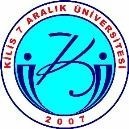 MAKİNE MÜHENDİSLİĞİ BÖLÜMÜSTAJ BAŞVURU FORMU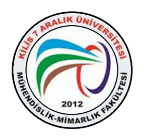 …../…../20....Kilis 7 Aralık Üniversitesi Mühendislik-Mimarlık Fakültesi Makine Mühendisliği Bölümü (….) Öğretim (….) Sınıf ………………………. numaralı öğrencisiyim. 20...../20.... Eğitim Öğretim Yılı’nda	iş günlükstajımı …../…../20…..-…../…../20	tarihleri arasında aşağıda belirtilen kuruluş/iş yerinde yapmak istiyorum.Gereğini arz ederim.Eki:1)Nüfus Cüzdan Fotokopisi 2)Transkript (Onaylı)3)Sosyal Güvenlik Kurumunun https://esgm.sgk.gov.tr/Esgm/ internet adresinden girilerek “Provizyon Sorgulama” bölümünden alınacak “SGK Provizyon Sorgulama Sonucu” belgesi.KURULUŞ/İŞYERİ TARAFINDAN DOLDURULACAKTIR.Staj	yapmak	için	kuruluşumuza	/	işyerimize	başvuran	okulunuz	öğrencilerinden………………………………………’ın bölümü ile ilgili stajını kuruluşumuzda yapması uygundur.NOT: Öğrencinin yukarıda belirtilen tarihlerde başlaması ve bitirmesi konusunda staj yapacağı kurum doğrudan sorumludur. Bu konuda doğabilecek hukuki sorumluluk staj yapılan iş yerlerine aittir (İş yerleri, staj yaptırılacak öğrenciden sigortalama belgesi istemek zorundadır).BÖLÜM STAJ KOORDİNATÖRÜ TARAFINDAN DOLDURULACAKTIRYukarıda adı geçen Bölümümüz öğrencisinin belirtilen kuruluş/işyerinde ……….. stajını yapması uygundur/uygun değildir.Bölüm Koordinatörünün Adı –Soyadı:Tarih:İmza:Bu staj başvuru formunda vermiş olduğum bilgilerin ve yazdıklarımın doğru, eksiksiz ve gerçeğe uygun olduğunu teyit ve beyan ederim.Öğrencinin Adı Soyadı:	İmza/Tarih:Öğrencinin;Öğrencinin;Adı ve SoyadıT.C. Kimlik NoTel (Ev ve Cep)E-Mail AdresiAdresiStaj Yapılacak Kuruluşun / İş yerinin;Staj Yapılacak Kuruluşun / İş yerinin;Adı veya ÜnvanıKayıtlı Olunan Vergi DairesiKayıtlı Olunan Oda NoTelefon ve Faks NoKuruluş/İş yerinin Açık AdresiYetkilinin Adı-SoyadıTarihİmza(Mühür/Kaşe)